МУНИЦИПАЛЬНОЕ ДОШКОЛЬНОЕ ОБРАЗОВАТЕЛЬНОЕ УЧРЕЖДЕНИЕ детский сад  № 6  «Светлячок» п. Новая Вилга(МДОУ детский сад № 6 «Светлячок» п.Новая Вилга)   Прионежский район  Республика КарелияОТЧЁТО РЕЗУЛЬТАТАХ  САМООБСЛЕДОВАНИЯ ДЕЯТЕЛЬНОСТИ МДОУ детский сад № 6 «Светлячок» п. Новая Вилгаза 2019 учебный год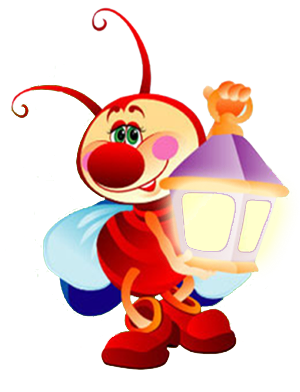 Отчет о результатах самообследования
муниципального бюджетного дошкольного образовательного учреждения
детский сад № 6 «Светлячок» п. Новая Вилга за 2019годАналитическая частьОбщие сведения об образовательной организации  МДОУ детский сад №6 «Светлячок» расположено в п. Новая Вилга,  вдали от производящих предприятий и торговых мест. Здание детского сада построено по типовому проекту. Проектная наполняемость на 140 мест. Общая площадь здания 1832 кв. м, из них площадь помещений, используемых непосредственно для нужд образовательного процесса, 1753 кв. м.   Цель деятельности МДОУ является предоставление общедоступного и бесплатного дошкольного образования по образовательным программам дошкольного образования и обеспечение присмотра и ухода за детьми дошкольного возраста. Предметом деятельности Учреждения являются:-  Реализация основной общеобразовательной программы дошкольного образования в  группах общеразвивающей направленности в соответствии с лицензией на правоведения образовательной деятельности, выданной Учреждению;- Организация образовательного процесса в соответствии с федеральными  государственными стандартами к структуре основной общеобразовательной программы дошкольного образования и условиями ее реализации, санитарно-эпидемиологическими правилами  и иными нормативными правовыми актами, направленными на освоение детьми реализуемой Учреждением основной общеобразовательной программы дошкольного образован- Забота об эмоциональном благополучии каждого ребенка, развитие его личностных качеств, творческих, интеллектуальных способностей;- Взаимодействие с семьями детей для обеспечения полноценного развития детей   дошкольного возраста;- Оказание консультативной и методической помощи родителям (законным представителям) по вопросам воспитания, обучения и развития детей дошкольного возраста.- Создание и функционирование групп кратковременного пребывания, созданных на базе образовательного учреждения для детей, не посещающих дошкольное образовательное учреждение.Режим работы детского сада:Рабочая неделя – пятидневная, с понедельника по пятницу. Длительность пребывания детей в группах – 12 часов. Режим работы групп – с 7:00 до 19:00.   МДОУ  детский сад №6 «Светлячок» п. Новая Вилга обеспечивает развитие детей в возрасте от 2  до 8 лет с учетом их возрастных и индивидуальных особенностей по основным образовательным областям – физического, социально-коммуникативного, познавательного, речевого и художественно-эстетического развития. ДОУ обеспечивает достижение воспитанниками готовности к школе.    При поступлении ребёнка в МДОУ  детский сад №6 «Светлячок» п. Новая Вилга в обязательном порядке заключается договор об образовании между родителями (законными представителями) ребёнка и Учреждением, включающий в себя взаимные права, обязанности и ответственность сторон,  возникающие в процессе воспитания, обучения, развития, присмотра, ухода и оздоровления детей, длительность пребывания ребёнка в МДОУ. Структура и количество группВывод: В МДОУ детский сад №6 «Светлячок» п. Новая Вилга функционирует 6 групп, которые по наполняемости соответствуют Санитарно-эпидемиологическим требованиями к устройству, содержанию и организации режима работы дошкольных образовательных организаций. Все группы однородны по возрастному составу детей. Контингент воспитанников социально благополучный. Преобладают дети из полных семей.II. Система управления организации 2.1.Структура управления, деятельность коллегиальных органов  управления МДОУ.   Учреждение осуществляет свою деятельность в соответствии с Конвенцией о правах ребенка, Конституцией Российской Федерации, законодательством Российской Федерации, Законом Российской Федерации от 29.12.2012 № 273-ФЗ «Об образовании в Российской Федерации» (далее – Закон Российской Федерации «Об образовании»), указами Президента Российской Федерации, постановлениями и распоряжениями Правительства Российской Федерации, «Порядком организации и осуществления образовательной деятельности по основным общеобразовательным программам дошкольного образования» утвержденным приказом Министерства образования №1014 от 30.08.2013г., правовыми актами федеральных органов исполнительной власти, осуществляющих управление в сфере образования, законодательством Республики Карелия, Законом Республики Карелия от 20 декабря 2013 года № 1755-3РК «Об образовании», нормативными правовыми актами органов исполнительной власти Республики Карелия, осуществляющих управление в сфере образования, иными нормативными правовыми актами Республики Карелия, нормативными правовыми актами органов местного самоуправления Прионежского муниципального района, настоящим Уставом, а также договором, заключаемым между Учреждением и родителями (законными представителями) детей   Управление Учреждением строится на принципах единоначалия и самоуправления, обеспечивающих государственно-общественный характер управления Учреждением. Коллегиальными органами управления Учреждения, обеспечивающими государственно-общественный характер управления, являются:   общее собрание трудового коллектива, Педагогический совет,  Родительский комитет Учреждения и родительские комитеты групп Учреждения, Общее собрание работников, Совет Учреждения, Попечительский совет.   Единоличным исполнительным органом является руководитель – заведующий. Состояние управления обеспечивает развитие ДОУ в соответствии с современными требованиями. Сформировано единое целевое пространство. Структура управления демократична. Работает стабильный кадровый состав, способный эффективно осуществлять поставленные цели и задачи, активно участвовать в инновационной деятельности.	       В ДОУ имеется полное наличие документов, регламентирующих деятельность учреждения в соответствии с действующим законодательством. Локальные акты, соответствующие Уставу и действующему  законодательству,  обновляются. Организационная структура управления соответствует  Уставу, поставленным целям и задачам ДОУ. В ДОУ реализуется возможность   участия в управлении детским садом всех   участников   образовательного процесса. Заведующий детским садом занимает место координатора стратегических направлений, активно работает родительская общественность,  привлекаются к управлению другие общественные организации. В ДОУ сложилась достаточно эффективная система управления, позволяющая быстро реагировать на изменения внешней среды: нормативной базы,  демографической ситуации, требований потребителей.         Таким образом, в детском саду реализуется возможность участия в управлении   всех участников образовательного процесса. Заведующий детским садом является координатором стратегических направлений. В учреждении создана система управления в соответствии с целями и содержанием работы учреждения.2.2. Организация системы контроля со стороны руководства МДОУ детский сад №6 «Светлячок»  п. Новая Вилга    Контрольно-аналитическая деятельность в МДОУ детский сад №6«Светлячок» п. Новая Вилга проводилась в  соответствии с Федеральным законом от 29.12.2012 № 273-ФЗ «Об образовании в Российской Федерации»,  Примерным положением об инспекционно-контрольной деятельности в образовательных учреждениях (Письмо Минобразования РФ от 10.09.1999 № 22-06-874), письмом Минобразования  РФ от 07.02.01 № 22-06-147 «О содержании и правовом обеспечении должностного контроля руководителей образовательных учреждений», Уставом МДОУ.   В МДОУ функционирует система контроля со стороны руководства, которая доводится до  всех сотрудников и утверждается на педагогическом совете. Она включает в себя:  фронтальный контроль, тематический, оперативный, персональный и повторный контроль. Контролируются вопросы  реализации образовательной программы МДОУ,  ведения документации, организации игровой деятельности воспитанников, качества занятий и др.  По результатам контроля оформляется справка. При необходимости проводится повторный контроль.Вывод: Реализация управленческой деятельности осуществлялась на оптимальном уровне. В ходе проведения проверок в 2020 учебном году нарушений не выявлено. В соответствии с выводами проверок принимались оперативные меры по устранению отрицательных явлений, оказывалась необходимая методическая помощь педагогическим работникам.  III. Оценка образовательной деятельности    В своей работе коллектив опирался на образовательную программу МДОУ детский сад №6 «Светлячок» п. Новая Вилга, разработанную в соответствии с Примерной основной  общеобразовательной  программой «Детство» авторским  коллективом:  Т.И.Бабаева,  А.Г.  Гогоберидзе,  З.А.  Михайлова  и др. в соответствии  с  Федеральным  государственным образовательным стандартом. При ее разработке коллектив МДОУ опирался на знание тенденций современного образования, на изучение потребностей населения, анализ состояния воспитательно-образовательной работы, четкое выделение главных проблем МДОУ детский сад №6«Светлячок» п. Новая Вилга.     В образовательной программе МДОУ был выстроен целостный педагогический процесс: разработан гибкий режим жизни детей по всем возрастным группам, четкое расписание непосредственно образовательной деятельности, строго отслеживалась предельно допустимая учебная нагрузка.     При построении образовательного процесса и составлении учебного плана, расписании непосредственно образовательной деятельности учитывались следующие моменты:1. В расписании соблюдалось чередование непосредственно образовательной деятельности, требующей усиленного внимания и большой умственной нагрузки, с непосредственно образовательной деятельностью, которая способствовала снижению напряжения у детей.2. Продолжительность непосредственно образовательной деятельности в группах:  в первой младшей группе- 10 минут, в  младшей – 15 минут, в средних - 20 минут, в старших - 25 минут.3. Между занятиями  делались перерывы не менее 10 минут.     Применение современных педагогических технологий дошкольного образования в полном объеме реализовалось: в совместной деятельности педагогов и детей, через оптимальную организацию самостоятельной деятельности детей.       ДОУ ориентировано на создание благоприятных условий для полноценного проживания ребенком дошкольного детства, формирование основ базовой культуры личности, всестороннее развитие психических и физических качеств в соответствии с возрастными и индивидуальными особенностями, подготовка ребенка к жизни в современном обществе.В основу организации образовательного процесса определен комплексно – тематический принцип с ведущей игровой деятельностью, а решение программных задач осуществляется в разных формах совместной деятельности взрослых и детей, а также в самостоятельной деятельности детей.      Согласно программе развития ДОУ, одной из основных задач формирования социально-образовательного пространства является совершенствование образовательной среды, т.е.  совокупность условий оказывающих влияние на развитие ребенка в детском саду, на состояние его психического и физического здоровья,  успешность  его  дальнейшего  обучения,  а также на деятельность всех участников образовательного процесса в ДОУ.       В качестве основных компонентов, влияющих на качество образовательного процесса, в детском саду были выделены:  • оснащенность педагогического процесса учебно-методическим материалом,  • взаимодействие участников образовательного процесса,  • формирование предметно-пространственной среды ребенка.      Учебно-методическая оснащенность ДОУ позволяет педагогам проводить воспитательно-образовательный процесс на достаточно хорошем уровне. ДОУ располагает учебно-методической литературой для реализации основной образовательной программы дошкольного образования, построенной с учетом основной образовательной программы дошкольного образования «Детство» авторским  коллективом:  Т.И.Бабаева,  А.Г.  Гогоберидзе,  З.А.  Михайлова. Программа «Детство» является инновационным программным документом для дошкольных учреждений, подготовленным в соответствии с Федеральным государственным образовательным стандартом дошкольного образования и опирается на лучшие традиции отечественного образования.      Согласно ФГОС, воспитательно-образовательный процесс в 2020 году осуществлялся по следующим образовательным областям:  Образовательная среда создана с учетом возрастных возможностей детей, гендерных особенностей и интересов, и конструируется таким образом, чтобы ребенок в течении дня мог найти для себя увлекательное дело, занятие. В каждой возрастной группе созданы «уголки», которые содержат в себе познавательный и развивающий материал в соответствии с возрастом детей: сенсорный, сюжетно-ролевых игр, изобразительного и театрализованного творчества, уединения, добрых дел, спортивный. Для реализации гендерных подходов к воспитанию детей предметно-развивающая среды создана с учетом интересов мальчиков и девочек.  В ДОУ уделяется особое внимание эстетическому оформлению помещений, т.к. среда играет большую роль в формировании личностных качеств дошкольников необходимо, чтобы окружающая обстановка радовала его, способствовала пробуждению положительных эмоций, воспитанию хорошего вкуса. Мебель и игровое оборудование подобраны с учетом санитарных и психолого-педагогических требований. В группах созданы условия для самостоятельной, художественной, творческой, театрализованной, двигательной деятельности.       Вывод:  Образовательный  процесс в МДОУ детский сад №6«Светлячок» п. Новая Вилга был организован в соответствии с нормативно – правовыми документами дошкольного образования. Активно велась работа по введению в образовательный процесс МДОУ ФГОС ДО. Учитывались региональные особенности местности, в которой расположено детский сад.IV. Оценка функционирования внутренней системы оценки качества образования  4.1. Применения  инновационных технологий в работе по реализации ООП4.2. Анализ педагогической диагностики детского развития в ходе освоения образовательной программы дошкольного образования МДОУ детский сад №6  «Светлячок» п.Новая Вилга      Уровень развития детей анализируется по итогам педагогической диагностики. Формы проведения диагностики:− диагностические занятия (по каждому разделу программы);− диагностические срезы;− наблюдения, итоговые занятия.Используются  диагностические карты освоения основной образовательной программы дошкольного образования детского сада (ООП ДО) в каждой возрастной группе, разработанные Н.В.Верещагиной по программе «Детство», которые соответствуют ФГОС ДО.  Карты включают анализ уровня развития целевых ориентиров детского развития и качества освоения образовательных областей. Так, результаты качества освоения ООП МДОУ на конец 2020 года выглядят следующим образом:СВОДНАЯ ТАБЛИЦА ОЦЕНКИ УРОВНЕЙ ЭФФЕКТИВНОСТИ ПЕДАГОГИЧЕСКИХ ВОЗДЕЙСТВИЙ (чел/%)Анализируя итоги диагностики уровня эффективности педагогического воздействия, можно сделать заключение:Физическое развитие: высокий уровень –  27% ; средний уровень –  65%; низкий – 8 %  Социально-коммуникативное развитие: высокий уровень – 42 % ; средний уровень – 48% ;  низкий – 10% .Речевое развитие: высокий уровень: 31 %; средний уровень – 60%; низкий – 9% ;, Познавательное развитие : высокий уровень – 35%; средний уровень – 61%; низкий – 5% ; Художественно-эстетическое развитее : высокий уровень – 26%; средний уровень – 66%; низкий –8% .ДИАГРАММА ОБЩЕЙ  ОЦЕНКИ УРОВНЕЙ ЭФФЕКТИВНОСТИ ПЕДАГОГИЧЕСКИХ ВОЗДЕЙСТВИЙ на конец 2020 годаВывод: В основном показатели выполнения ООП, составленной с учетом  Примерной основной  общеобразовательной  программой «Детство» авторским  коллективом:  Т.И.Бабаева,  А.Г.  Гогоберидзе,  З.А.  Михайлова  и др. 2016 год  ., находятся в пределах высокого и среднего уровня эффективности педагогических воздействий. Это означает, что применение в педагогической практике этой программы благотворно сказывается на результатах образовательного процесса. Таким образом, образовательная деятельность в ДОУ  реализуется на достаточном уровне.    Готовность детей старшего дошкольного возраста к обучению в школе.  Школьным педагогом –психологом в апреле 2020 года проведено психодиагностическое исследование по  определению общего уровня готовности детей к обучению в школе.           Задачи: Выявить качественные и количественные характеристики готовности к школе по параметрам:              - интеллектуальная готовность;- речевая готовность;              Форма работы: индивидуальная, наблюдения.Количество детей: на конец учебного года 23 воспитанника – подготовительная группа.Анализ полученных результатов:На конец года(воспитанники подготовительной группы):Высокий уровень – 14 воспитанника – 60%Средний уровень –11 воспитанников – 40%       Полученные данные  позволяют сделать вывод, что  у 60% воспитанников высокий уровень интеллектуальной готовности к обучению в школе. Это дети, у  которых на высоком уровне сформированы функции необходимые для школы: речь, умственное развитие, умение выполнять учебную задачу.       У 40% воспитанников эти функции сформированы на хорошем уровне. Они хорошо подготовлены к обучению в школе.       Вывод: к концу 2019 учебного года можно отметить положительную динамику развития воспитанников МДОУ детский сад №6 «Светлячок» п. Новая Вилга. У детей сложились интеллектуальные предпосылки для начала  школьного обучения. Это проявляется в том, что дети неплохо ориентируются в окружающем мире, они достаточно уверенно выделяют объекты живой и неживой природы, предметного и социального мира. Им доступно осознание ряда наглядно выраженных связей: временных, пространственных, функциональных, причинно- следственных. Исходя из полученных результатов,  исследования в целом большинство подготовительной группы  детей 6-7 лет готовы к систематическому обучению в общеобразовательной школе.4.3.  Оценка здоровьесберегающей деятельности МДОУ детский сад №6 «Светлячок» п. Новая ВилгаБольшое внимание в МДОУ уделялось охране жизни и укреплению физического и психического здоровья детей.  В МДОУ реализовывалась следующая цель процесса физического воспитания – формирование основ здорового образа жизни, его направленность на укрепление здоровья, физического и психического развития, эмоционального благополучия каждого ребенка.В образовательном процессе регулярно применялись здоровьесберегающие технологии.Здоровьесберегающие технологии, используемые в МДОУ детский сад №6«Светлячок» В результате: воспитанники подготовительной группы готовы к обучению в школе: эмоционально, социально и интеллектуально; воспитанникам  нравится учиться, они с удовольствием принимают участие во всех занятиях;они уверены в своих силах, у них высокая самооценка;могут концентрироваться длительное время на выполнении задания и доводить начатое до конца;владеют навыками общения с детьми разного возраста и взрослыми;умеют продуктивно работать в группе детей, соблюдая правила и не отвлекаясь;у дошколят активная жизненная позиция, они умеют высказывать и отстаивать свою точку зрения, делать выбор;выпускники МДОУ детский сад №6«Светлячок» успешно справляются со школьными программами любого уровня сложности.Все сведения о здоровье  детей и советы по сохранению и укреплению здоровья  доводились до всех участников образовательного процесса. В каждой группе имеются информационные стенды для родителей с рекомендациями по укреплению здоровья детей, закаливанию, профилактике заболеваний, консультациями.   В настоящее время можно с уверенностью сказать, что взаимодействие педагогов и родителей  в вопросах здоровьесбережения дает положительные результаты. Анализ заболеваемости за последние три года показал, что идет стабильное снижение заболеваемости, выросла посещаемость, повышается качество усвоения программы и подготовки детей к школе. Обязательным условием нормального роста организма, его гармоничного физического и нервно – психического развития является организация рационального питания.  В детском саду осуществляются действенные меры по обеспечению воспитанников  качественным питанием.  Снабжение нашего учреждения продуктами питания  осуществляется на договорной основе и поставщиками, выигравшими  муниципальные контракты. Организация питания в ДОУ основана  на соблюдении СанПиН 2.4.1 3049-13 от 15.05.2013г.  В детском саду организовано 4-х разовое питание: завтрак, обед, полдник и ужин. График выдачи питания разработан в соответствии с возрастом детей и с режимом дня каждой возрастной группыОрганизация питания  осуществляется  в соответствии с 10-дневным меню, утвержденным заведующим МДОУ детский сад №6 «Светлячок». В детском саду  имеется картотека блюд с разработанными технологическими картами, позволяющими выдерживать все требования к приготовлению разнообразных детских блюд.Бракераж готовой продукции проводится регулярно с оценкой органолептических и вкусовых качеств. Осуществляется контроль за условиями хранения продуктов и сроками реализации, санитарно-эпидемиологический контроль за работой пищеблока и организацией обработки посуды. Постоянно контролируется приготовление пищи, объём продуктов, время закладки продуктов в котёл, раздачу пищи по группам и в группах. Анализ выполнения норм питания по основным видам продуктов  92 -100%.Вывод: Таким образом, в 2019 году проводилась эффективная работа по сохранению и укреплению здоровья воспитанников. Было обеспеченно правильное организованное, полноценное и сбалансированное питание дошкольников, созданы оптимальные условия для их физического, психического и умственного развития. Сотрудники ДОУ считают необходимым продолжать работу по профилактике заболеваемости и совершенствованию физкультурно-оздоровительной работы .4.4. Оценка организации взаимодействия с семьями воспитанников      Особое место в деятельности ДОУ продолжает занимать взаимодействие с родителями.   В процессе взаимодействия с родителями и  методической службой ДОУ широко использовались такие формы работы как:·        Групповые родительские собрания·        Информационные  уголки для родителей·        Папки-передвижки·        Публикация информации для родителей на сайте ДОУ·        КонсультацииРодители принимают активное участие в жизнедеятельности  детского сада.      Совместно подготовлены и проведены мероприятия: спортивные праздники, развлечения и досуги.       Родители участвовали в мероприятиях детского сада, посещали групповые консультации и открытые занятия. К календарным  праздникам   родители совместно с детьми готовили поделки из природного материала, принимали участие в различных конкурсах.      В детском саду также были организованы тематические выставки  по  эстетическому творчеству детей, по патриотическому воспитанию, которые регулярно проводились в холлах детского сада. Педагоги  ежемесячно обновляли стенды с наглядной пропагандой для родителей.      Результативность работы педагогического коллектива по вовлечению родителей в единое образовательное пространство «Детский сад – семья» имеет положительные результаты, но  работу в этом направлении необходимо продолжать.     Вывод: в ДОУ создаются условия для максимального удовлетворения запросов родителей детей дошкольного возраста по их воспитанию и обучению. Родители получают информацию о целях и задачах учреждения, имеют возможность обсуждать различные вопросы пребывания ребенка в ДОУ, участвовать в жизнедеятельности детского сада.    Перспективы: с целью построения конструктивно-партнёрских взаимодействий семьи и детского сада продолжать работу по активизации форм и методов работы с родителями через традиционные и нетрадиционные формы работы.                     V. Оценка качества кадрового обеспечения       Анализ соответствия кадрового обеспечения реализации ООП ДОУ требованиям, предъявляемым к укомплектованности кадрами, показал, что в дошкольном учреждении штатное расписание не имеет открытых вакансий, состав педагогических кадров соответствует виду детского учреждения. В МДОУ имеется план повышения квалификации и переподготовки педагогических работников, план аттестации педагогических кадров. Педагоги своевременно проходят курсы повышения квалификации, что позволяет обеспечить реализацию образовательных задач в соответствии с современными требованиями к проектированию и реализации педагогического процесса. В 2019 году 2 педагога  прошли курсы.В 2019 году 2 педагога  подали  документы на присвоение первой   квалификационной категории и получили ее.Педагоги дошкольного учреждения повышают уровень своего профессионального мастерства посредством самообразования, участия в работе методических объединений, участия в конкурсах различного уровня.В течение всего года воспитатели принимали активное участие в интернет-конкурсах, 0н-лайн - вебинарах и прочих мероприятиях, повышающих уровень педагогического мастерства.Кадровая политика администрации детского сада создает условия,  как для профессионального роста педагогов, так и для морального и материального   поощрения.Детский сад укомплектован педагогами на 100 процентов согласно штатному расписанию. Педагогический коллектив детского сада насчитывает 12 специалистов. В 2019 год педагогическая квалификация работников  МДОУ такая: -) высшая квалификационная категория - 3педагога; -) 1 квалификационная  категория – 5педагогов;-)  соответствие занимаемой должности - 4 воспитателя;Курсы повышения квалификации в 2019году прошли 2 педагога детского сада.                   Диаграмма  по стажу работы педагогических работников МДОУ    Диаграмма  характеристики   квалификаций  педагогического состава  МДОУVI.  Оценка учебно-методического и библиотечно-информационного обеспечения В ДОУ созданы условия для самореализации каждым педагогом своих профессиональных возможностей.     Ведущим направлением в повышении педагогического мастерства является целенаправленная методическая помощь.  В 2018-2019 учебном году педагоги учреждения активно участвовали в методической работе учреждения, занимались самообразованием. Многие из них готовили доклады, мастер-классы к педсоветам и семинарам. Педагоги ДОУ  посещали  методические объединения районного уровня. В  течение года в ДОУ  проходили открытые просмотры занятий по годовому плану. Многие  воспитатели показали неплохое знание методики и умелое обращение с детьми. Особо хочется  выделить следующих педагогов: Горшкову Е.В.., Попову Т.В, Корнееву Н.Д., Акинфину Е.С.   Сложившиеся система повышения квалификации педагогических кадров положительно влияет на качество  воспитательно-образовательного процесса с детьми.       Вывод: О положительных результатах методической работы свидетельствует позитивная динамика итоговых показателей всего педагогического процесса в МДОУ детский сад №6 «Светлячок» п.  Новая Вилга,   уровня индивидуального развития детей.Результаты образования, воспитания и развития воспитанников повысились до оптимального для каждого из них уровня, без перегрузки. Повысилось мастерство педагогов  при разумных затратах времени и усилий на методическую работу и самообразование, без перегрузки  этими видами деятельности.  В детском саду есть небольшая библиотека, которая  является составной частью методической службы. Часть библиотечного фонда располагается в методическом кабинете, а основная на группах детского сада. Он представлен методической литературой по всем образовательным областям основной общеобразовательной программы, детской художественной литературой, периодическими изданиями, а также другими информационными ресурсами на различных электронных носителях. В каждой возрастной группе имеется банк необходимых учебно-методических пособий, рекомендованных для планирования воспитательно-образовательной работы в соответствии с обязательной частью ООП.Оборудование и оснащение методического кабинета достаточно для реализации образовательных программ. В методическом кабинете созданы условия для возможности организации совместной деятельности педагогов. Имеется выход в Интернет, электронная почта. Была оформлена подписка на электронные журналы в ООО «МЦФЭР- пресс»: «Справочник старшего воспитателя ДОУ»«Справочник руководителя ДОУ»«Медицинское обслуживание и организация питания в ДОУ»     Информационное обеспечение детского сада включает:− информационно-телекоммуникационное оборудование − программное обеспечение – позволяет работать с текстовыми редакторами, интернет-ресурсами, фото-, видеоматериалами, графическими редакторами.     В детском саду учебно-методическое и информационное обеспечение достаточное для организации образовательной деятельности и эффективной реализации образовательных программ. Однако, анализируя степень участия педагогов в данной деятельности можно сделать вывод о том, что не все педагоги принимают активное участие и готовы к презентации собственного опыта. VII. Оценка материально-технической базы    В детском саду сформирована материально-техническая база для реализации образовательных программ, жизнеобеспечения и развития детей. В детском саду оборудованы помещения:− групповые помещения – 6;− кабинет заведующего – 1;− методический кабинет – 1;− музыкальный зал – 1;− пищеблок – 1;− прачечная – 1;    При создании предметно-развивающей среды воспитатели учитывают возрастные, индивидуальные особенности детей своей группы. Оборудованы групповые комнаты, включающие игровую, познавательную, обеденную зоны.    Материально-техническое состояние детского сада и территории соответствует действующим санитарно-эпидемиологическим требованиям к устройству, содержанию и организации режима работы в дошкольных организациях, правилам пожарной безопасности, требованиям охраны труда.Результаты анализа показателей деятельности организации                              Данные приведены по состоянию на 29.12.2019.СОГЛАСОВАНОУТВЕРЖДАЮУТВЕРЖДАЮПедагогическим советомЗаведующий  МДОУ детский сад № 6 «Светлячок» п. Новая ВилгаЗаведующий  МДОУ детский сад № 6 «Светлячок» п. Новая ВилгаМДОУ детский сад № 6 «Светлячок» п. Новая ВилгаН.Л.Дворниченко(протокол от 30 марта 2020 г. № 3)05 апреля 2020 г.05 апреля 2020 г.Наименование образовательной организациимуниципальное  дошкольное образовательное учреждение  детский сад № 6 «Светлячок» п. Новая Вилга (МДОУ детский сад № 6 «Светлячок» п.Новая Вилга)РуководительДворниченко Н.Л.Адрес организации 185506, Республика Карелия, Прионежский район, п. Новая Вилга, Нововилговское шоссе, д.13.Телефон, факс786888Адрес электронной почты Svetlyachok_6@mai.ruСайт образовательной организации  http://mdou6.prionego.ru/?page_id=637УчредительУчредителем Учреждения является Администрация Прионежского муниципального района, далее именуемая «Учредитель», действующий на основании Устава Прионежского муниципального  района.Дата создания 1978 годЛицензия Лицензия на право осуществления образовательной деятельности № 2309, серия- 10Л01 № 0006864 от 12.05.2014 г., бессрочная.ГруппаВозраст воспитанниковКоличество группКоличество воспитанников в группе2 младшая«Карапузы»С 3-х до 4 лет 119ІI младшая «Ромашка»С 3-х до 4 лет124средняя «Солнышко»от 4-х до 5-ти лет224средняя «Жемчужинка»от 4-х до 5-ти лет224старшая«Звездочка»от 5-ти до 6-ти лет124Подготовительная«Непоседы»от 6-ти до 7-ми лет 125Всего Всего 6140Образовательные области Компоненты образовательных областейСоциально-коммуникативное развитие Социально-коммуникативное развитие направлено на усвоение норм и ценностей, принятых в обществе, включая моральные и нравственные ценности; развитие общения и взаимодействия ребенка со взрослыми и сверстниками; становление самостоятельности, целенаправленности и саморегуляции собственных действий; развитие социального и эмоционального интеллекта, эмоциональной отзывчивости, сопереживания, формирование готовности к совместной деятельности со сверстниками, формирование уважительного отношения и чувства принадлежности к своей семье и к сообществу детей и взрослых в Организации; формирование позитивных установок к различным видам труда и творчества; формирование основ безопасного поведения в быту, социуме, природе.         Познавательное развитиеПознавательное развитие предполагает развитие интересов детей, любознательности и познавательной мотивации; формирование познавательных действий, становление сознания; развитие воображения и творческой активности; формирование первичных представлений о себе, других людях, объектах окружающего мира, о свойствах и отношениях объектов окружающего мира (форме, цвете, размере, материале, звучании, ритме, темпе, количестве, числе, части и целом, пространстве и времени, движении и покое, причинах и следствиях и др.), о малой родине и Отечестве, представлений о социокультурных ценностях нашего народа, об отечественных традициях и праздниках, о планете Земля как общем доме людей, об особенностях ее природы, многообразии стран и народов мира.Речевое развитиеРечевое развитие включает владение речью как средством общения и культуры; обогащение активного словаря; развитие связной, грамматически правильной диалогической и монологической речи; развитие речевого творчества; развитие звуковой и интонационной культуры речи, фонематического слуха; знакомство с книжной культурой, детской литературой, понимание на слух текстов различных жанров детской литературы; формирование звуковой аналитико-синтетической активности как предпосылки обучения грамоте.      Художественно-эстетическое развитиеХудожественно-эстетическое развитие предполагает развитие предпосылок ценностно-смыслового восприятия и понимания произведений искусства (словесного, музыкального, изобразительного), мира природы; становление эстетического отношения к окружающему миру; формирование элементарных представлений о видах искусства; восприятие музыки, художественной литературы, фольклора; стимулирование сопереживания персонажам художественных произведений; реализацию самостоятельной творческой деятельности детей (изобразительной, конструктивно-модельной, музыкальной и др.).        Физическое развитиеФизическое развитие включает приобретение опыта в следующих видах деятельности детей: двигательной, в том числе связанной с выполнением упражнений, направленных на развитие таких физических качеств, как координация и гибкость; способствующих правильному формированию опорно-двигательной системы организма, развитию равновесия, координации движения, крупной и мелкой моторики обеих рук, а также с правильным, не наносящем ущерба организму, выполнением основных движений (ходьба, бег, мягкие прыжки, повороты в обе стороны), формирование начальных представлений о некоторых видах спорта, овладение подвижными играми с правилами; становление целенаправленности и саморегуляции в двигательной сфере; становление ценностей здорового образа жизни, овладение его элементарными нормами и правилами (в питании, двигательном режиме, закаливании, при формировании полезных привычек и др.). №ВидыОсобенности организации1.Технологии личностно-ориентированного взаимодействия педагога с детьмиЕжедневно всеми педагогами2.Технологии проектной деятельностиВ течение года педагогами дошкольных групп3.Технологии исследовательской деятельностиВ течение года педагогами средних, старших групп4.Технологии познавательно-исследовательской  деятельностиВ течение года педагогами средних, старших групп5.Технологии «Портфолио дошкольника»В течение года педагогами старшей и подготовительной групп6.Информационно - коммуникативные технологииВ течение года всеми педагогами7.Здоровьесберегающие технологииЕжедневно всеми педагогами8Технологии проблемного обученияЕжедневно всеми педагогами9Технология ТРИЗВ течение года педагогами старшей и подготовительной групп10.Игровые технологии Ежедневно всеми педагогами11.Технологии продуктивной деятельностиВ течение года всеми педагогами12.Чтение художественной литературыВ течение года всеми педагогами 13.Поисково-исследовательская лабораторияВ течение года педагогами старшей и подготовительной групп14.Технология интегрированного обученияВ течение года всеми педагогами Образовательные областивысокийсреднийнизкийФизическое развитие27%65%8%Социально-коммуникативное развитие42%48%10%Речевое развитие31%60%9%Познавательное развитие35%61%5%Художественно-эстетическое развитее26%66%8%Всего (средний показатель)31,5%60,8%8%№ВидыОсобенности организацииЗакаливание мероприятияЗакаливание мероприятияЗакаливание мероприятия1.Обширное умывание после дневного сна (мытье рук до локтя)Все дошкольные группы ежедневно2.Хождение по дорожкам здоровья после снаВсе дошкольные группы ежедневно в летний период3.Ходьба босиком, ходьба босиком по массажным дорожкамВсе дошкольные группы ежедневно4.Облегченная одеждаВсе дошкольные группы ежедневноПрофилактические мероприятияПрофилактические мероприятияПрофилактические мероприятия1.Витаминотерапия 2 раза в год (осень, весна)2.Витаминизация 3-х блюдЕжедневно3.Употребление фитонцидов (лук, чеснок)Осеннее – зимний период4.Чесночные бусыЕжедневно (по эпидпоказаниям)5.Точечный самомассаж ЕжедневноМедико - профилактическиеМедико - профилактическиеМедико - профилактические1.Мониторинг здоровья воспитанниковЕжедневно в течении года2.Антропометрические измерения2 раза в год3.Профилактические прививки По возрасту4.Организация и контроль питанияЕжедневно 5.Организация физического  развития дошкольниковЕжедневно6.Организация  здоровьесберегающей средыЕжедневно7.Организация закаливанияЕжедневно8.Организация  профилактических  мероприятийЕжедневно9.Организация  обеспечения требований СанПиНЕжедневно10.Профилактика гриппа (проветривание после каждого часа, проветривание после занятия)Ежедневно11.Физиотерапевтические процедуры (кварцевание)ЕжедневноФизкультурно-оздоровительныеФизкультурно-оздоровительныеФизкультурно-оздоровительные1.Зрительная гимнастикаЕжедневно 2.Пальчиковая гимнастикаЕжедневно 3.Дыхательная гимнастикаЕжедневно 4.Релаксации2-3 раза в неделю5.Динамические паузыЕжедневно ОбразовательныеОбразовательныеОбразовательные1.Привитие культурно – гигиенических навыковЕжедневно 2.Подвижные и спортивные игрыЕжедневно3Физкультурные  занятияНе реже 3 раз в неделю4Коммуникативные  игрыЕжедневно5Проблемно игровые занятияЕжедневно6Физкультурные праздники, досуги, развлечения (зимой, летом)В соответствии с годовым планом работы МДОУ ПоказателиЕдиница измеренияКоличествоОбразовательная деятельностьОбразовательная деятельностьОбразовательная деятельностьОбщее количество воспитанников, которые обучаются по программе дошкольного образованияв том числе обучающиеся:человек140в режиме полного дня (8–12 часов)человек140в режиме кратковременного пребывания (3–5 часов)человек0в семейной дошкольной группечеловек0по форме семейного образования с психолого-педагогическим сопровождением, которое организует детский садчеловек0Общее количество воспитанников в возрасте до трех летчеловек0Общее количество воспитанников в возрасте от трех до восьми летчеловек140Количество (удельный вес) детей от общей численности воспитанников, которые получают услуги присмотра и ухода, в том числе в группах: человек (процент)8–12-часового пребываниячеловек (процент)140 (100%)12–14-часового пребываниячеловек (процент)0 (0%)круглосуточного пребываниячеловек (процент)0 (0%)Численность (удельный вес) воспитанников с ОВЗ от общей численности воспитанников, которые получают услуги:человек (процент)по коррекции недостатков физического, психического развитиячеловек (процент)2,8 (0%)обучению по образовательной программе дошкольного образованиячеловек (процент)2,8(0%)присмотру и уходучеловек (процент)2,8 (0%)Средний показатель пропущенных по болезни дней на одного воспитанникадень12Общая численность педработников, в том числе количество педработников:человек13с высшим образованиемчеловек4высшим образованием педагогической направленности (профиля)человек4средним профессиональным образованиемчеловек9средним профессиональным образованием педагогической направленности (профиля)человек9Количество (удельный вес численности) педагогических работников, которым по результатам аттестации присвоена квалификационная категория, в общей численности педагогических работников, в том числе:человек (процент)с высшейчеловек (процент)3(25%)первойчеловек (процент)5 (40%)Количество (удельный вес численности) педагогических работников в общей численности педагогических работников, педагогический стаж работы которых составляет:человек (процент)до 5 летчеловек (процент)2(15%)больше 30 летчеловек (процент)0 Количество (удельный вес численности) педагогических работников в общей численности педагогических работников в возрасте:человек (процент)до 30 летчеловек (процент)0 (0%)от 55 летчеловек (процент)1 (7,7%)Численность (удельный вес) педагогических и административно-хозяйственных работников, которые за последние 5 лет прошли повышение квалификации или профессиональную переподготовку, от общей численности таких работниковчеловек (процент)13 (100%)Численность (удельный вес) педагогических и административно-хозяйственных работников, которые прошли повышение квалификации по применению в образовательном процессе ФГОС, от общей численности таких работниковчеловек (процент)13(100%)Соотношение «педагогический работник/воспитанник»человек/человек10/1Наличие в детском саду:да/нетмузыкального руководителяда/нетдаинструктора по физической культуреда/нетнетучителя-логопедада/нетнетлогопедада/нетнетучителя-дефектологада/нетнетпедагога-психологада/нетнетИнфраструктураИнфраструктураИнфраструктураОбщая площадь помещений, в которых осуществляется образовательная деятельность, в расчете на одного воспитанникакв. м2Площадь помещений для дополнительных видов деятельности воспитанниковкв. м65,2 Наличие в детском саду:да/нетфизкультурного залада/нетнетмузыкального залада/нетдапрогулочных площадок, которые оснащены так, чтобы обеспечить потребность воспитанников в физической активности и игровой деятельности на улицеда/нетда